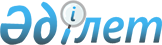 О внесении изменений в приказ Министра здравоохранения Республики Казахстан от 21 декабря 2020 года № ҚР ДСМ-303/2020 "Об утверждении правил дополнительного и неформального образования специалистов в области здравоохранения, квалификационных требований к организациям, реализующим образовательные программы дополнительного и неформального образования в области здравоохранения, а также правил признания результатов обучения, полученных специалистами в области здравоохранения через дополнительное и неформальное образование"Приказ Министра здравоохранения Республики Казахстан от 20 июня 2023 года № 117. Зарегистрирован в Министерстве юстиции Республики Казахстан 20 июня 2023 года № 32857
      Примечание ИЗПИ!Порядок введения в действие см. п. 4.
      ПРИКАЗЫВАЮ:
      1. Внести в приказ Министра здравоохранения Республики Казахстан от 21 декабря 2020 года № ҚР ДСМ-303/2020 "Об утверждении правил дополнительного и неформального образования специалистов в области здравоохранения, квалификационных требований к организациям, реализующим образовательные программы дополнительного и неформального образования в области здравоохранения, а также правил признания результатов обучения, полученных специалистами в области здравоохранения через дополнительное и неформальное образование" (зарегистрирован в Реестре государственной регистрации нормативных правовых актов под № 21847) следующие изменения:
      правила дополнительного и неформального образования специалистов в области здравоохранения и признания результатов обучения, полученных через дополнительное и неформальное образование, утвержденные приложением 1 к указанному приказу, изложить в новой редакции согласно приложению 1 к настоящему приказу;
      квалификационные требования к организациям, реализующим образовательные программы дополнительного и неформального образования в области здравоохранения, утвержденные приложением 2 к указанному приказу, изложить в новой редакции согласно приложению 2 к настоящему приказу.
      2. Департаменту науки и человеческих ресурсов Министерства здравоохранения Республики Казахстан в установленном законодательством Республики Казахстан порядке обеспечить:
      1) государственную регистрацию настоящего приказа в Министерстве юстиции Республики Казахстан;
      2) размещение настоящего приказа на интернет-ресурсе Министерства здравоохранения Республики Казахстан после его официального опубликования;
      3) в течение десяти рабочих дней после государственной регистрации настоящего приказа в Министерстве юстиции Республики Казахстан предоставление в Юридический департамент Министерства здравоохранения Республики Казахстан сведений об исполнении мероприятий, предусмотренных подпунктами 1) и 2) настоящего пункта.
      3. Контроль за исполнением настоящего приказа возложить на курирующего вице-министра здравоохранения Республики Казахстан.
      4. Настоящий приказ вводится в действие по истечении шестидесяти календарных дней после дня его первого официального опубликования.
      "СОГЛАСОВАН"Министерство науки и высшего образованияРеспублики Казахстан
      "СОГЛАСОВАН"Министерство цифрового развития, инноваций и аэрокосмическойпромышленности Республики Казахстан Правила
дополнительного и неформального образования специалистов в области здравоохранения и признания результатов обучения, полученных через дополнительное и неформальное образование Глава 1. Общие положения
      1. Настоящие правила дополнительного и неформального образования специалистов в области здравоохранения и признания результатов обучения, полученных через дополнительное и неформальное образование (далее – Правила) разработаны в соответствии с пунктом 6 статьи 221 Кодекса Республики Казахстан "О здоровье народа и системе здравоохранения" (далее – Кодекс), подпунктом 1) статьи 10 Закона Республики Казахстан "О государственных услугах" (далее – Закон) и определяют порядок реализации программ дополнительного и неформального образования специалистов в области здравоохранения и признания результатов обучения, полученных через дополнительное и неформальное образование.
      2. В настоящих Правилах используются следующие термины и определения:
      1) организация по оценке – аккредитованная уполномоченным органом организация, осуществляющая оценку знаний и навыков обучающихся, выпускников профессиональной подготовленности и специалистов в области здравоохранения;
      2) повышение квалификации – форма дополнительного образования, позволяющая поддерживать, расширять, углублять и совершенствовать ранее приобретенные профессиональные знания, умения и навыки, а также освоить новые (дополнительные) компетенции внутри основной специальности;
      3) образовательная программа – единый комплекс основных характеристик образования, включающий цели, результаты и содержание обучения, организацию образовательного процесса, способы и методы их реализации, критерии оценки результатов обучения;
      4) информационная система каталога образовательных программ - автоматизированная информационная платформа, предназначенная для формирования и актуализации единой информационной среды учета всех программ дополнительного образования;
      5) дополнительное образование специалистов в области здравоохранения (далее – дополнительное образование) – процесс обучения, осуществляемый 
      с целью удовлетворения образовательных потребностей кадров здравоохранения для поддержания, расширения, углубления и совершенствования профессиональных знаний, умений и навыков, а также освоения новых (дополнительных) компетенций;
      6) специалист в области здравоохранения – физическое лицо, имеющее профессиональное медицинское и (или) фармацевтическое образование 
      и осуществляющее медицинскую и (или) фармацевтическую практику 
      или деятельность в сфере санитарно-эпидемиологического благополучия населения;
      7) признание результатов обучения – подтверждение государственным органом значимости результатов дополнительного и неформального образования в целях использования ее обладателя в профессиональной деятельности;
      8) результаты обучения – подтвержденный положительной оценкой знаний и навыков освоенных профессиональных компетенций в рамках образовательной программы дополнительного и неформального образования;
      9) экспертная организация – организация, определенная уполномоченным органом в области медицинского и фармацевтического образования, 
      для осуществления экспертизы программ повышения квалификации в области здравоохранения, реализуемых организациями образования и науки в области здравоохранения;
      10) сертификационный курс – форма дополнительного образования, направленная на расширение, углубление и формирование дополнительных профессиональных знаний, умений и навыков по узкой специализации в рамках профиля специальности;
      11) стажировка – форма неформального образования, направленная на формирование и закрепление на практике профессиональных знаний, умений и навыков, полученных на основе теоретической подготовки, а также изучение специфики работы, передового опыта для дальнейшей профессиональной деятельности;
      12) слушатель – лицо, зачисленное на обучение в организацию, реализующую программы дополнительного образования;
      13) неформальное образование – вид образования, осуществляемый организациями, которые предоставляют образовательные услуги без учета места, сроков и формы обучения с выдачей документа, подтверждающего результаты обучения;
      3. Дополнительное образование осуществляется в организациях образования и науки, реализующих образовательные программы дополнительного образования и прошедших институциональную аккредитацию в аккредитационных органах, внесенных в реестр признанных аккредитационных органов согласно пункту 6 статьи 221 Кодекса.
      Дополнительное образование по медицинским специальностям и неформальное образование медицинских работников осуществляются организациями высшего и (или) послевузовского образования, национальными и научными центрами, научно-исследовательскими институтами, высшими медицинскими колледжами на базе аккредитованных клинических баз, клиник организаций образования в области здравоохранения, университетских больниц согласно части четвертой пункта 6 статьи 221 Кодекса.
      4. Дополнительное образование осуществляется за счет средств бюджета, работодателя и (или) иных источников, не запрещенных законодательством Республики Казахстан.
      На дополнительное образование, в том числе в зарубежные организации за счет средств республиканского и местных бюджетов направляются специалисты в области здравоохранения, работающие в государственных организациях здравоохранения, в юридических лицах со стопроцентным участием государства в уставном капитале или его дочерней организации, более пятидесяти процентов голосующих акций (долей участия) которой принадлежит ему на праве собственности и клиниках некоммерческих медицинских организаций образования.
      5. Освоение программ дополнительного образования проводится с отрывом или с частичным отрывом от работы слушателя.
      При частичном отрыве от работы слушатель выполняет работу на условиях неполного рабочего времени и параллельно проходит обучение по одной из форм дополнительного образования, в том числе с применением дистанционного обучения, в порядке, установленном приказом Министра образования и науки Республики Казахстан от 20 марта 2015 года № 137 "Об утверждении требований к организациям образования по предоставлению дистанционного обучения и правил организации учебного процесса по дистанционному обучению и в форме онлайн-обучения по образовательным программам высшего и (или) послевузовского образования" (зарегистрирован в Реестре государственной регистрации нормативных правовых актов под № 10768). Глава 2. Порядок дополнительного и неформального образования специалистов в области здравоохранения
      6. Дополнительное образование специалистов в области здравоохранения осуществляется в соответствии с перечнем образовательных программ, опубликованных в информационной системе каталога образовательных программ дополнительного образования (далее – Каталог).
      Каталог формируется, публикуется и актуализируется экспертной организацией в электронном виде по форме согласно приложению 1 к настоящим Правилам.
      Включение и публикация образовательной программы дополнительного образования (далее – программа) в Каталог проводится в четыре этапа: 
      1) подача заявки от организации образования в области здравоохранения в информационной системе Каталога;
      2) рассмотрение заявки и назначение экспертизы программы;
      3) экспертиза программы;
      4) публикация и актуализация программы в Каталоге.
      7. Программы дополнительного образования в зависимости от содержания и направления (назначения) подразделяются на:
      1) программы повышения квалификации, направленные на поддержание, углубление и совершенствование профессиональных компетенций в соответствии с квалификационными требованиями отраслевой рамкой квалификаций и профессиональными стандартами в области здравоохранения;
      2) сертификационный курс, направленный на расширение и (или) освоение новых профессиональных компетенций по направлению основного профиля специальности;
      8. Программы повышения квалификации подразделяются на четыре уровня согласно приложению 2 к настоящим Правилам.
      9. Продолжительность программ дополнительного образования составляет от 2 кредитов (60 академических часов) до 9 кредитов (270 академических часов) для программ повышения квалификации, от 10 кредитов (300 академических часов) и более кредитов для сертификационных курсов. Один кредит равен 30 академическим часам.
      Продолжительность стажировки, семинара, тренинга, мастер-класса, вебинара, онлайн курса определяется организацией образования и науки в области здравоохранения самостоятельно.
      10. Организацией образования и науки в области здравоохранения 
      для определения начального (исходного) уровня знаний слушателей программ дополнительного образования проводится базовый, во время обучения – текущий, по окончании обучения – итоговый контроль.
      11. По положительному результату итогового контроля (выше порогового балла) слушателям, освоившим программы:
      1) повышения квалификации – выдается свидетельство о повышении квалификации по форме согласно приложению 3 к настоящим Правилам;
      2) сертификационных курсов – выдается свидетельство о сертификационном курсе с приложением (транскрипт), содержащим перечень освоенных слушателем знаний и навыков по форме согласно приложению 4 к настоящим Правилам.
      Свидетельство о сертификационном курсе без приложения (транскрипт), в том числе полученное за рубежом не действительно.
      3) слушателям с результатом итогового контроля ниже порогового балла, назначается повторный итоговый контроль. При получении повторного результата итогового контроля ниже порогового балла слушателям выдается справка, выдаваемая лицам, не завершившим прохождении дополнительного образования с указанием объема освоенной программы по форме, согласно приложению 5 настоящих Правил.
      Специалистам в области здравоохранения, завершившим неформальное образование, выдается сертификат о прохождении неформального образования.
      12. Специалисты в области здравоохранения, прошедшие программы дополнительного образования за рубежом, предоставляют документ о дополнительном образовании с приложением (транскрипт).
      К документу, выданному на иностранном языке, дополнительно предоставляется нотариально заверенный перевод на казахском и русском языках.
      13. Прием заявлений на выдачу документов о прохождении повышения квалификации осуществляются организациями образования, реализующими программы дополнительного образования, в электронном формате посредством веб-портал "электронного правительства" www.egov.kz, www.elicense.kz (далее – веб-портал) (частично автоматизированная) и (или) в бумажном виде.
      14. Государственная услуга "Выдача документов о прохождении повышения квалификации и сертификационных курсов кадров отрасли здравоохранения" (далее – государственная услуга) оказывается организациями образования и науки в области здравоохранения (далее - услугодатель).
      Перечень основных требований к оказанию государственной услуги, включающий характеристики процесса, форму, содержание и результат оказания, а также иные сведения с учетом особенностей предоставления государственной услуги приведен в перечне основных требований к оказанию государственной услуги (далее - Перечень) согласно приложению 6 к настоящим Правилам.
      Выдача результата оказания государственной услуги услугополучателю на бумажном носителе осуществляется путем непосредственного обращения услугополучателя к услугодателю с предоставлением документов, удостоверяющих личность либо электронного документа из сервиса цифровых документов (для идентификации) либо в электронном формате посредством веб-портала на основании электронного запроса услугополучателя к услугодателю.
      Сведения о документах, удостоверяющих личность либо электронный документ из сервиса цифровых документов (для идентификации), услугодатель получает из соответствующих государственных информационных систем через веб-портала.
      При обращении услугополучателя через веб-портал, уведомление о результате государственной услуги направляется в "личный кабинет" в форме электронного документа, удостоверенного электронной цифровой подписью уполномоченного лица услугодателя.
      Проверка прохождения услугополучателем дополнительного или неформального образования у данного услугодателя, идентификация услугополучателя для оказания государственной услуги и принятие решения об оказании государственной услуги или выдаче справки при не завершении прохождения дополнительного образования осуществляется ответственным лицом, назначенным приказом руководителя услугодателя.
      Обработка запроса осуществляется услугодателем в течение пятнадцати минут с момента поступления запроса.
      По итогам обработки услугодатель выдает документ о прохождении повышения квалификации по форме, согласно приложений 3 или 4 к настоящим Правилам либо справку о не завершении прохождения дополнительного образования и направляет в "личный кабинет" услугополучателя в форме электронного документа, подписанного ЭЦП уполномоченного лица услугодателя.
      Срок оказания государственной услуги с момента подачи услугополучателем документов в организацию образования, а также при обращении через веб-портал – не более 3 (трех) часов в соответствии с Перечнем.
      Услугодатель обеспечивает внесение данных об оказании государственной услуги "Выдача документов о прохождении повышения квалификации и сертификационных курсов кадров отрасли здравоохранения" в информационную систему мониторинга, с целью мониторинга оказания государственных услуг в порядке в соответствии с подпунктом 11) пункта 2 статьи 5 Закона.
      Министерство здравоохранения Республики Казахстан, в течение трех рабочих дней с даты утверждения, внесения дополнений и (или) изменения настоящих Правил, актуализирует их и направляет в организации образования и науки в области здравоохранения, оператору веб-портала и Единый контакт-центр.
      15. Услугодатель отказывает в оказании государственной услуги в случаях и по основаниям, указанным в приложении 6 пункта 9 Перечня.
      16. При сбое информационной системы, содержащей необходимые сведения для оказания государственной услуги услугодатель незамедлительно с момента возникновения ошибки, уведомляет оператора оператору информационно - коммуникационной инфраструктуры "электронного правительства" и Единый контакт – центр" посредством направления запроса в единую службу поддержки по электронной почте sd@nitec.kz с указанием точного времени ошибки.
      17. Жалоба на решение, действий (бездействия) услугодателя по вопросам оказания государственных услуг подается на имя руководителя услугодателя и (или) в уполномоченный орган по оценке и контролю за качеством оказания государственных услуг в соответствии с законодательством Республики Казахстан.
      Жалоба услугополучателя, поступившая в адрес услугодателя в соответствии с пунктом 2 статьи 25 Закона подлежит рассмотрению в течение пяти рабочих дней со дня ее регистрации.
      Жалоба услугополучателя, поступившая в адрес уполномоченного органа по оценке и контролю за качеством оказания государственных услуг, подлежит рассмотрению в течение пятнадцати рабочих дней со дня ее регистрации.
      При обращении через веб - портал информацию о порядке обжалования можно получить по телефону единого контакт-центра по вопросам оказания государственных услуг.
      Рассмотрение жалобы в досудебном порядке по вопросам оказания государственных услуг производится вышестоящим административным органом, уполномоченным органом по оценке и контролю за качеством оказания государственных услуг (далее - орган, рассматривающий жалобу).
      Услугодатель, чье решение, действие (бездействие) обжалуется, не позднее трех рабочих дней со дня поступления жалобы направляет ее и административное дело в орган, рассматривающий жалобу.
      При этом услугодатель, чье решение, действие (бездействие) обжалуется, вправе не направлять жалобу в орган, рассматривающий жалобу, если он в течение трех рабочих дней примет решение либо иное административное действие, полностью удовлетворяющие требованиям, указанным в жалобе.
      Если иное не предусмотрено законом, то обращение в суд допускается после обжалования в досудебном порядке. Глава 3. Порядок признания результатов обучения, полученных специалистами в области здравоохранения через дополнительное и неформальное образование
      18. Документ дополнительного образования выдается на основании положительного результата (выше порогового балла) итогового контроля образовательных программ повышения квалификации и (или) сертификационного курса.
      19. Документ о дополнительном и неформальном образовании, выданный зарубежной организацией дополнительного и неформального образования, признается в Республике Казахстан действительным, при соблюдении следующих требований:
      для дополнительного образования:
      1) соответствие наименование дополнительного образования заявляемой специальности;
      2) соответствие продолжительности программ дополнительного образования пункту 9 настоящих Правил;
      3) наличие приложения к свидетельству (транскрипт) дополнительного образования с указанием кредитов (часов) освоенной программы и перечня компетенций.
      Для неформального образования – документ о неформальном образовании или отзыв руководителя структурного подразделения на специалиста в области здравоохранения по итогам стажировки.
      20. Государственные органы Республики Казахстан признают подтвержденные результаты обучения дополнительного и неформального образования согласно приказу Министра здравоохранения Республики Казахстан от 20 декабря 2020 года № ҚР ДСМ-283/2020 "Об утверждении правил подтверждения результатов непрерывного профессионального развития работников здравоохранения" (зарегистрирован в Реестре государственной регистрации нормативных правовых актов под № 21843). Каталог образовательных программ дополнительного образования Уровни образовательных программ повышения квалификации Свидетельство о повышении квалификации № ______
      Настоящим удостоверяется, что ____________________________________________________                                     (фамилия, имя, отчество (при его наличии))с "___"________________ по "___" _______________________ 20 ___ года прошел (прошла)повышение квалификации по специальности________________________________________________________________________________________________________________________________________________________________по циклу ________________________________________________________________________в объеме ____________ часовуровень квалификации ____________________________________________________________                               (вторая, первая, высшая – указать)в_______________________________________________________________________________                         (название организации образования)________________________________________________________________________________             (фамилия, имя, отчество (при его наличии), подпись руководителя)Уровень квалификации в Отраслевой рамке квалификаций, которому соответствуетпрограмма повышения квалификации ________________Место для печатиДата выдачи "___" _______________ 20 ___ года Свидетельство о сертификационном курсе № _
      Настоящим удостоверяется, что ____________________________________________________                               (фамилия, имя, отчество (при его наличии))в том, что он (она) с "___"________ по "___" _________ 20 ___ года прошел (прошла)сертификационный курс по специализации________________________________________________________________________________в объеме ____________ часов в _____________________________________________________                                     (название организации образования)________________________________________________________________________________             (фамилия, имя, отчество (при его наличии), подпись руководителя)Уровень квалификации в Отраслевой рамке квалификаций, которому соответствуетсертификационный курс____________Место для печатиДата выдачи "___"______ 20 ___ года
      Наименование организации образования
      Транскрипт
      Фамилия, имя, отчество (при его наличии)___________________________________________________________________________________________________________________________Дата обучения ___________________________________________________________________________________________________________________________________________________Наименование цикла _____________________________________________________________________________________________________________________________________________Специальность___________________________________________________________________________________________________________________________________________________Специализация __________________________________________________________________________________________________________________________________________________Количество кредитов (часов) ______________________________________________________
      Регистратор_________________________________________________________                   (фамилия, имя, отчество (при его наличии))
      ______________________ (подпись)
      Регистрационный номер № ___________
      Дата выдачи ________________ Справка, выдаваемая лицам, не завершившим прохождении дополнительного образования № ______
      Настоящим удостоверяется, что __________________________________________________________________________________________________________________________________                   (фамилия, имя, отчество (при его наличии))в том, что он (она) с "___"________________ по "___" ____________________ 20 ___ годапрошел (прошла) повышение квалификации по специальности________________________________________________________________________________по циклу______________________________________________________________________________________________________________________________ в объеме ____________ часовпрограмма дополнительного образования ____________________________________________________________________________________________________________________________                   (повышение квалификации или сертификационный курс – указать)в ______________________________________________________________________________                         (название организации образования)________________________________________________________________________________             (фамилия, имя, отчество (при его наличии), подпись руководителя)Уровень квалификации в Отраслевой рамке квалификаций, которому соответствуетпрограмма дополнительного образования________________________________________________________________________________             (повышение квалификации или сертификационный курс – подчеркнуть)Место для печатиДата выдачи "___" _______________ 20 ___ года Перечень основных требований к оказанию государственной услуги "Выдача документов о прохождении повышения квалификации и сертификационных курсов кадров отрасли здравоохранения" Квалификационные требования к организациям, реализующим образовательные программы дополнительного и неформального образования в области здравоохранения Глава 1. Общие положения
      1. Настоящие квалификационные требования к организациям, реализующим образовательные программы дополнительного и неформального образования в области здравоохранения (далее – Квалификационные требования) разработаны в соответствии с пунктом 6 статьи 221 Кодекса Республики Казахстан "О здоровье народа и системе здравоохранения" (далее – Кодекс) и определяют квалификационные требования к организациям, реализующим образовательные программы дополнительного и неформального образования в области здравоохранения.
      2. В настоящих Квалификационных требованиях используются следующие термины и определения:
      1) образовательная программа – единый комплекс основных характеристик образования, включающий цели, результаты и содержание обучения, организацию образовательного процесса, способы и методы их реализации, критерии оценки результатов обучения;
      2) дополнительное образование специалистов в области здравоохранения (далее – Дополнительное образование) – процесс обучения, осуществляемый с целью удовлетворения образовательных потребностей кадров здравоохранения для поддержания, расширения, углубления и совершенствования профессиональных знаний, умений и навыков, а также освоения новых (дополнительных) компетенций;
      3) симуляционные технологии – инновационные технологии (манекены, муляжи, симуляторы, стандартизированные пациенты, виртуальные реальности, компьютерные программы) позволяющие имитировать и воспроизводить статические и динамические процессы клинических ситуаций в искусственной среде для отработки и сдачи навыков;
      4) неформальное образование – вид образования, осуществляемый организациями, которые предоставляют образовательные услуги без учета места, сроков и формы обучения с выдачей документа, подтверждающего результаты обучения. Глава 2. Квалификационные требования к организациям, реализующим образовательные программы дополнительного и неформального образования в области здравоохранения
      3. К организациям, реализующим образовательные программы дополнительного образования в области здравоохранения предъявляются следующие квалификационные требования:
      1) наличие свидетельства об институциональной аккредитации согласно пункту 6 статьи 221 Кодекса;
      2) к кадровому обеспечению:
      дополнительное образование (в том числе с использованием дистанционного обучения и на выездных циклах) в организациях высшего 
      и (или) послевузовского образования, национальными и научными центрами, научно-исследовательскими институтами (далее – ВУЗ, НИИ, НЦ) проводятся лицами, имеющими ученую степень доктора или кандидата наук, академическую степень доктора философии или магистра, в высших медицинских колледжах проводятся лицами, имеющими педагогическую категорию, прикладной или академический бакалавриат. Количество штатного профессорско-преподавательского состава, реализующего программы дополнительного образования, составляет не менее 40 % от общего штата преподавателей.
      Проведение практических занятий осуществляется преподавателями из числа специалистов практического здравоохранения без ученой степени, но не более 40 % от общего числа профессорско-преподавательского состава;
      преподаватели ВУЗа, НИИ, НЦ дополнительного образования, имеющие опыт работы по профилю специальности не менее 10 лет и научно - педагогический стаж не менее 3 лет, повышение квалификации не менее 4 кредитов (120 академических часов) за последние 5 лет по преподаваемому профилю;
      преподаватели высших медицинских колледжах, имеющие опыт работы по профилю специальности не менее 5 лет и научно – педагогический стаж не менее 3 лет, повышение квалификации не менее 4 кредитов (120 академических часов) за последние 5 лет по преподаваемому профилю;
      3) к учебно-методическому обеспечению:
      наличие утвержденной программы дополнительного образования;
      наличие доступа к профильным международным информационным сетям, электронным базам данных, библиотечным фондам, компьютерным технологиям, учебно-методической и научной литературе;
      наличие инновационных, симуляционных технологий и интерактивных методов обучения;
      наличие контрольно-измерительных инструментов оценки базисного, текущего и итогового контроля;
      4) к материально-техническому обеспечению:
      наличие на праве собственности и (или) по договорам об оперативном (доверительном) управлении, аренды (найма) аудиторного фонда, классов, лабораторий, соответствующих объему контингента слушателей, 
      санитарно - техническим нормам и правилам;
      наличие на праве собственности и (или) по договорам об оперативном (доверительном) управлении, аренды (найма) соответствующего объему контингента слушателей по программам дополнительного образования, санитарно-техническим нормам и правилам компьютерного оборудования для демонстрации печатных, аудио, видеоматериалов, с доступом к сети Интернет, библиотечного фонда, симуляционного оборудования (манекенов, муляжей, тренажеров);
      подключение к Единой транспортной среде государственных органов;
      5) к управлению программами дополнительного образования в области здравоохранения:
      наличие административной структуры и штата административно - управленческого персонала, обеспечивающих управление процессом дополнительного образования, в соответствии с контингентом слушателей программ дополнительного образования.
      4. Организациям, осуществляющим неформальное образование в области здравоохранения, требуется наличие свидетельства об институциональной аккредитации в аккредитационных органах, внесенных в реестр признанных аккредитационных органов.
					© 2012. РГП на ПХВ «Институт законодательства и правовой информации Республики Казахстан» Министерства юстиции Республики Казахстан
				
      Министр здравоохраненияРеспублики Казахстан 

А. Ғиният
Приложение 1 к приказу
Министр здравоохранения
Республики Казахстан
от 20 июня 2023 года № 117Приложение 1 к приказу
Министра здравоохранения
Республики Казахстан
от 21 декабря 2020 года
№ ҚР ДСМ-303/2020Приложение 1
к правилам дополнительного и
неформального образования
специалистов в области
здравоохранения
№
Наименование организации
Название программы повышения
Цель программы
Продолжительность программы в кредитах
Целевая группа
Уровень квалификации в Отраслевой рамке квалификаций, которому соответствует программа
Уровень программы повышения квалификации (базовый, средний, высший, специализированный)
1
2
3Приложение 2
к правилам дополнительного
и неформального образования
специалистов в области
здравоохранения
Стаж работы по специальности, в годах
Стаж работы по специальности, в годах
Стаж работы по специальности, в годах
Стаж работы по специальности, в годах
Стаж работы по специальности, в годах
Стаж работы по специальности, в годах
Стаж работы по специальности, в годах
Стаж работы по специальности, в годах
Стаж работы по специальности, в годах
Стаж работы по специальности, в годах
Стаж работы по специальности, в годах
Стаж работы по специальности, в годах
Стаж работы по специальности, в годах
Стаж работы по специальности, в годах
Стаж работы по специальности, в годах
Стаж работы по специальности, в годах
Стаж работы по специальности, в годах
0-1
1-2
2-3
3-5
5-7
7-10
10-13
13-15
15-16
16-20
20-25
Свыше 25,
далее каждые 5 лет
Уровни образовательных программ повышения квалификации (базовый, средний, высший, специализированный)
Базовый уровень:
циклы повышения квалификации, соответствующие общим вопросам профессиональной деятельности
Базовый уровень:
циклы повышения квалификации, соответствующие общим вопросам профессиональной деятельности
Базовый уровень:
циклы повышения квалификации, соответствующие общим вопросам профессиональной деятельности
Базовый уровень:
циклы повышения квалификации, соответствующие общим вопросам профессиональной деятельности
Средний уровень:
повышения квалификации, соответствующие углубленным вопросам профессиональной деятельности
Средний уровень:
повышения квалификации, соответствующие углубленным вопросам профессиональной деятельности
Высший уровень:
повышения квалификации, соответствующие углубленным вопросам инновационных, передовых технологий профессиональной деятельности
Высший уровень:
повышения квалификации, соответствующие углубленным вопросам инновационных, передовых технологий профессиональной деятельности
Высший уровень:
повышения квалификации, соответствующие углубленным вопросам инновационных, передовых технологий профессиональной деятельности
Высший уровень:
повышения квалификации, соответствующие углубленным вопросам инновационных, передовых технологий профессиональной деятельности
Специализированный уровень:
международное или зарубежное обучение
инновационным, передовым высокотехнологичным медицинским услугам профессиональной деятельности
Специализированный уровень:
международное или зарубежное обучение
инновационным, передовым высокотехнологичным медицинским услугам профессиональной деятельностиПриложение 3
к правилам дополнительного
и неформального образования
специалистов в области
здравоохраненияФормаПриложение 4
к правилам дополнительного
и неформального образования
специалистов в области
здравоохраненияФормаПриложение
к свидетельству о
сертификационном курсе № Наименование темы или раздела дисциплины Количество кредитов Итоговая оценкаПриложение 5
к правилам дополнительного
и неформального образования
специалистов в области
здравоохраненияФормаПриложение 6
к правилам дополнительного
и неформального образования
специалистов в области
здравоохранения
1
Наименование услугодателя
Организации образования и науки в области здравоохранения
2
Способы предоставления государственной услуги
1) услугодатель (при непосредственном обращении услугополучателя);
2) веб-портал "электронного правительства" www.​egov.​kz (далее – веб-портал).
3
Срок оказания государственной услуги
Услугодатель: с момента сдачи услугополучателем документов услугодателю - не более 3 (трех) часов; максимально допустимое время ожидания для сдачи документов – тридцать минут; максимально допустимое время обслуживания услугополучателя – тридцать минут.
через веб-портал - с момента сдачи документа не более 30 (тридцати) минут.
4
Форма оказания государственной услуги
электронная (частично автоматизированная) и (или) бумажная.
5
Результат оказания государственной услуги
1) о прохождении повышения квалификации: свидетельство о повышении квалификации по форме согласно приложению 3 к Правилам дополнительного и неформального образования специалистов в области здравоохранения, утвержденных приказом Министра здравоохранения Республики Казахстан от 21 декабря 2020 года № ҚР ДСМ-303/2020 "Об утверждении правил дополнительного и неформального образования специалистов в области здравоохранения, квалификационных требований к организациям, реализующим образовательные программы дополнительного и неформального образования в области здравоохранения, а также правил признания результатов обучения, полученных специалистами в области здравоохранения через дополнительное и неформальное образование" (зарегистрирован в Реестре государственной регистрации нормативных правовых актов под № 21847) (далее – Правила);
2) о прохождении сертификационного курса: свидетельство о сертификационном курсе по форме согласно приложению 4 к Правилам;
3) о не завершении дополнительного образования: справка, выдаваемая лицам, не завершившим прохождении дополнительного образования согласно приложению 5 к Правилам.
6
Размер оплаты, взимаемой с услугополучателя при оказании государственной услуги, и способы ее взимания в случаях, предусмотренных законодательством Республики Казахстан
бесплатно
7
График работы услугодателя, Государственной корпорации и объектов информации
1)услугодателя – с понедельника по пятницу с 9.00 до 18.00 часов с перерывом на обед с 13-00 до 14-00часов, за исключением субботы, воскресенья и праздничных дней согласно Трудовому кодексу Республики Казахстан. При этом каждый услугодатель утверждает работодателем режим работы в соответствии с правилами трудового распорядка согласно статьи 63 Трудового Кодекса;
2)веб-портала – круглосуточно, за исключением технических перерывов, связанных с проведением ремонтных работ (при обращении услугополучателя после окончания рабочего времени, в выходные и праздничные дни согласно Трудовому кодексу Республики Казахстан прием заявлений и выдача результатов оказания государственной услуги осуществляется следующим рабочим днем).
8
Перечень документов и сведений, истребуемых у услугополучателя для оказания государственной услуги
1) Предоставить услугодателю: документ, удостоверяющий личность при непосредственном обращении либо электронный документ из сервиса цифровых документов (для идентификации);
2) на веб-портале произвести запрос в электронном виде.
9
Основания для отказа в оказании государственной услуги, установленные законодательством Республики Казахстан
установление недостоверности документов, представленных услугополучателем для получения государственной услуги, и (или) данных (сведений), содержащихся в них;
10
Иные требования с учетом особенностей оказания государственной услуги
Услугополучатель имеет возможность получения государственной услуги в электронной форме посредством зарегистрированного на веб-портале абонентского номера сотовой связи субъекта путем передачи одноразового пароля или путем отправления короткого текстового сообщения в качестве ответа на уведомление веб-портала.
Услугополучатель имеет возможность получения государственной услуги в электронной форме через веб-портал при условии наличия электронной цифровой подписи.
Сервис цифровых документов доступен для субъектов, авторизованных в мобильном приложении и информационных системах пользователей.
Для использования цифрового документа необходимо пройти авторизацию методами доступными в мобильном приложении и информационных системах пользователей, далее в разделе "Цифровые документы" просматривает необходимый документ для дальнейшего использования.
Для людей с ограниченными физическими возможностями наличие пандуса, кнопки вызова, тактильной дорожки для слепых и слабовидящих, зала ожидания, стойки с образцами документов.
Адреса и контактные телефоны услугодателей размещены на интернет-ресурсах организаций образования и науки в области здравоохранения, либо в помещениях услугодателя. Единый контакт-центр по вопросам оказания государственных услуг: 8-800-080-7777, 1414.Приложение 2 к приказуПриложение 2 к приказу
Министра здравоохранения
Республики Казахстан
от 21 декабря 2020 года
№ ҚР ДСМ-303/2020